9.Sınıf Almanca Çalışma Kağıdı 1– A1. Ergänze die Verben. Hallo! Ich ________ Anne und ________ in Augsburg. Ich ___________ neu hier. Ich ____________ aus England und _________ Englisch und Deutsch. Ich _________ gern Tennis.2. Schreib die Sätze richtig.a) hier – neu – du – bist - ?__________________________________________________________b) wie – du – heiβt - ?__________________________________________________________c) du – wo – wohnst - ?__________________________________________________________d) ich – in Heidelberg – wohne - . __________________________________________________________e) woher – du – kommst - ?__________________________________________________________f) Fuβball – spielst – gern – du - ?__________________________________________________________g) du – Deutsch – spichst - ?__________________________________________________________h) spiele – Tennis – ich - .__________________________________________________________3. Schreib alle Sätze mit „nicht“.a) Du heiβt Paul.Nein, ich____________________________________________________________________b) Du bist neu hier.c) Du kommst aus Portugal.d) Du sprichst gut Deutsch.e) Du wohnst in Berlin.f) Du spielst gern Handball.Test 1 – B1.  Was passt zusammen? (/ Na ja. Es geht. / Toll! / Super! / Gut /)a) _______________ 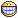 b) _______________ 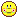 c) _______________ 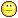 d) _______________ 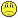 2. Wie heißen die Zahlen?a) 1 = __________________              f) 9 = _________________b) 3 = __________________              g) 2 = _________________c) 6 = __________________              h) 17 = ________________d) 12 = ________________               i) 20 = _________________e) 18 = _________________              j) 16= __________________3. Such die Getränke. Schreib die Wörter.a) ______________________                e) _____________________b) ______________________                f) _____________________c) ______________________                g) _____________________d) ______________________4. Schreib das Verb in der richtigen Form5. Schreib das richtige Verb.Ich __________ Julia, und ich ________ 14 Jahre alt.Ich __________gern Sport: Ich _________ Tennis. Ach ja, undich __________gern Musik. Ich _________ Poptop toll! Ich __________ auch Gitarre.Was noch? … Ich _________ gern Tee.6. Setz das richtige Wort ein.a) __________ bist du?   - Julia.b) __________ alt bist du?  - 13.c) __________ heißt du?  - Peter.d) __________ möchtest du trinken?  - Cola, bitte.7. Schreib die Sätze richtig.a) Julia – du – bist - ? ________________________________b) du – Kaffee – möchtest - ?________________________________c) gern – Saft – du – trinkst - ?________________________________d) Petra – heiβt – du - ?________________________________e) du – alt – Jahre – 15 - ?________________________________f) Fuβball – spielst – du - ?________________________________g) du – Sport – machst – gern - ?________________________________TLPMILCHMIQQKGCSMMVVAPOAEOTXFFLFMNEZFGATOAECEZRAODCUEHBHJEWASSERseinhörenfindentrinkenheißenspielenichduer, sie, eswirihrSie, sie